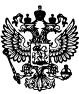 Муниципальное казенное общеобразовательное учреждение«Нижне-Инхеловская основная общеобразовательная школа»Приказ № 27от 12 августа 2020 по МКОУ «Н-Инхеловская ООШ»«Об утверждении формы журнала регистрации показаний термометрии»В целях предупреждения распространения коронавирусной инфекции (COVID-19), во исполнение п. 1.6 Методических рекомендаций MP 3.1/2.4.0178/1-20 «Рекомендации по организации работы образовательных организаций в условиях сохранения рисков распространения повой коронавирусной инфекции (COV1D-19)» и Санитарно-эпидемиологических правил СП 3.1/2.4.3598-20 «Санитарно- эпидемиологические требования к устройству, содержанию и организации работы образовательных организаций и других объектов социальной инфраструктуры для детей и молодежи в условиях распространения новой коронавирусной инфекции (COVID-19)»П Р И К А З Ы В А Ю:Утвердить с 01.09.2020 г. форму журнала регистрации показаний термометрии для сотрудников (Приложение 1) и обучающихся (Приложение 2).Лицам, ответственным за проведение «утреннего фильтра» вести заполнение журнала регистрации показаний термометрии в случае выявления у сотрудника и/или обучающегося температуры тела 37, 1 к выше.Назначить Хабибову Умардибир Магомедовичу  , старшего вожатого, ответственной за осуществление контроля за заполнение журнала регистрации показаний термометрии (Журнал термометрии).5.	Контроль исполнения настоящего приказа оставляю за собой.Директор школы 	Х.М.Магомедов С приказом ознакомлены:«__» августа 2020г.   	Журналрегистрации показаний термометрии обучающихсяначат:«   » 	2020 г. окончен:«   » 	2020 г.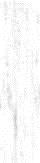 Журналрегистрации показаний термометрии обучающихсяначат:«   » 	2020 г. окончен:«   » 	2020 г.E-mail: inkhelovskayaoosh@mail.ru	тел.89648888665	368973. с. Н-Инхело Ботлихского района РДОГРН-1030500682882,	ИНН-0506005892,	КПП-050601001п/пДатаизмеренияФИОобучающегосяклассТемпература тела и другие симптомыКому сообщено пофакту выявления повышеннойтемпературыКуда направлен обучающийсяФИОответственногоп/пДатаизмеренияФИОобучающегосяклассТемпература тепа и другие симптомыКому сообщено нофакту выявления повышеннойтемпературыКуда направлен обучающийсяФИОответственного